Proposal Summary – Cell Line Engineering/Cell Line Development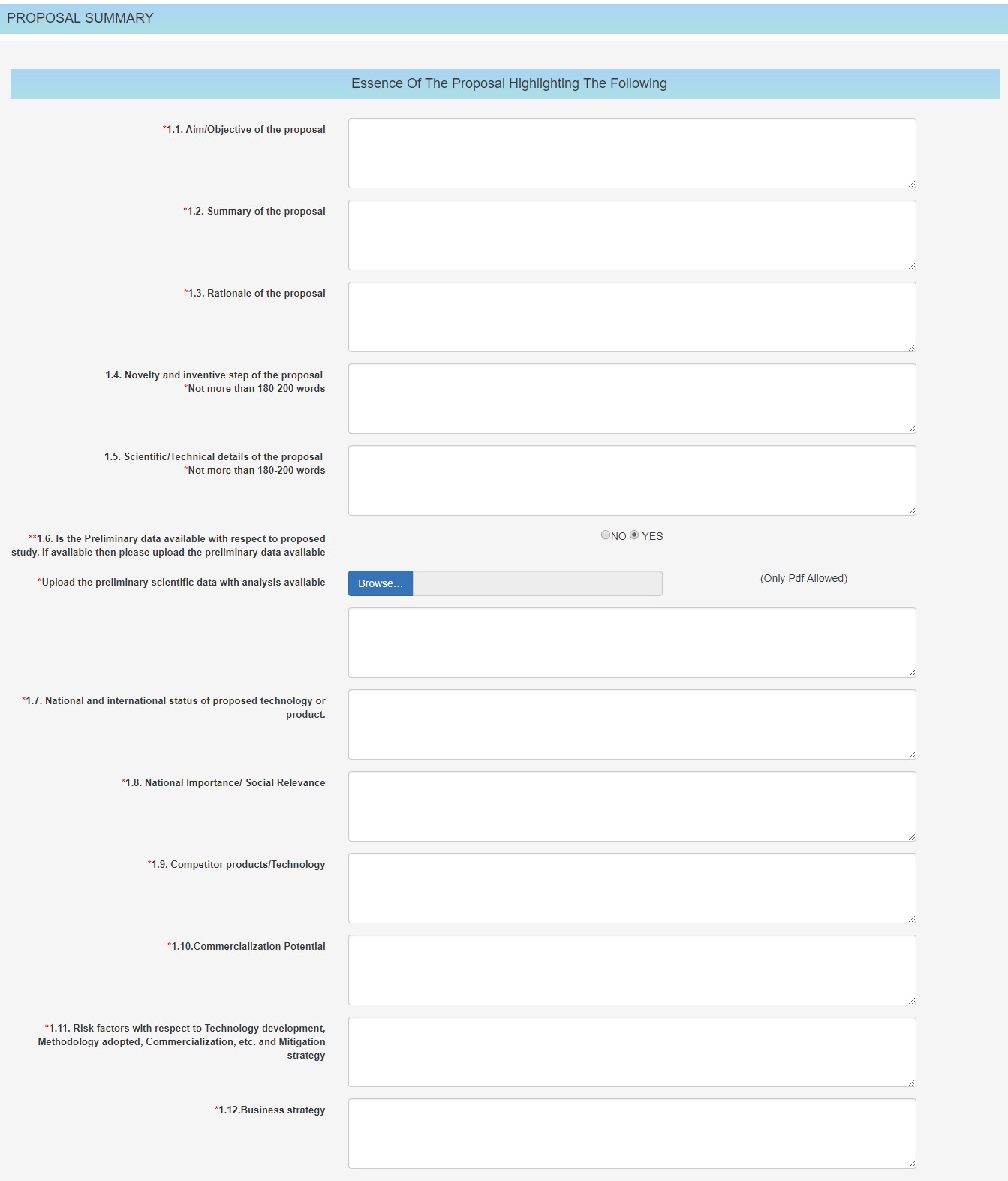 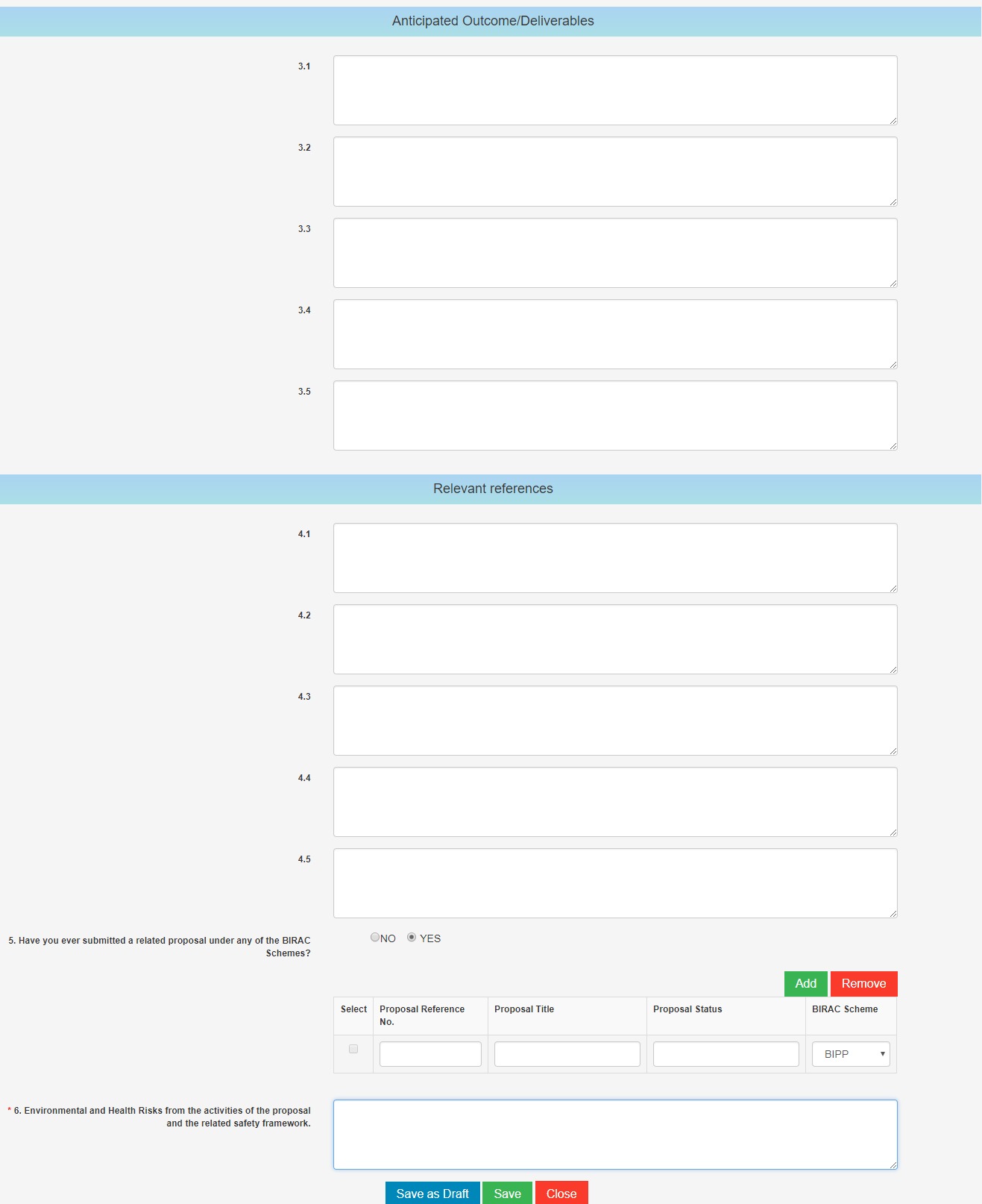 